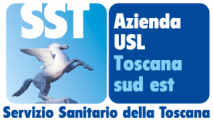 Azienda USL TSE Aggiornamento quotidiano dati CovidProvincia di Arezzo Report del giorno 18 marzo 2022 Intervallo di riferimento: dalle ore 24 del 16 marzo alle ore 24 del 17 marzo  2022Aggiornamento sul grado di utilizzo di posti letto di degenza ordinaria per pazienti ricoverati esclusivamente per sintomatologia Covid:Trend ultima settimana sul grado di utilizzo di posti letto di degenza per pazienti ricoverati esclusivamente per sintomatologia Covid:Aggiornamento sui ricoveri di degenza ordinaria per pazienti ricoverati non per sintomatologia covid ma per altre patologie e risultati positivi al momento del ricovero.Numero di persone guarite nel periodo di riferimento nelle rispettive provincieNumero di tamponi effettuati nel periodo di riferimento per cittadini residenti nelle rispettive provincieNumero di tamponi risultati positivi effettuati nel periodo di riferimento per cittadini residenti nelle rispettive provincieNumero di tamponi risultati positivi effettuati nel periodo di riferimento per cittadini residenti nelle rispettive provincie. Distribuzione per classi di età.Numero di tamponi risultati positivi effettuati nel periodo di riferimento per cittadini residenti nei Comuni dell’Area Vasta Sud Est. Distribuzione per Comune di residenza nella provincia di ArezzoNumero di persone prese in carico dalla ASL TSE per positività al COVID nelle rispettive provincie.Numero di persone classificate come “contatti stretti” nelle rispettive provincieTotale Posti letto occupatiNoteArezzo Pazienti ricoverati in Bolla Covid San Donato Arezzo23Dei pazienti ricoverati in bolla covid circa il 60 % non è vaccinato, circa il 40% è vaccinato con 1 dose o con 2 dosi da più di 120 giorni.TI Covid San Donato Arezzo3Dei pazienti ricoverati in T.I. covid  il 70% non è vaccinato ed il 30% è vaccinato con 1 dose o 2 dosi da più di 120 giorni e presentano gravi patologie pregresse Grosseto Bolla Covid Misericordia Grosseto19Dei pazienti ricoverati in bolla covid circa il 60 % non è vaccinato, circa il 40% è vaccinato con 1 dose o con 2 dosi da più di 120 giorni.TI Covid Misericordia Grosseto0Provincia Sabato12 marDomenica13 mar Lunedì14 marMartedì15 marMercoledì16 marGiovedì17 marVenerdì 18 mar Arezzo 21 21 18 25 24 23 26Grosseto 22 22 2424 2419 19Totale ASL  4343 42  49 48 42  45 Sabato 12 marDomenica13 marLunedì14 marMartedì15 marMercoledì16 marGiovedì17 marVenerdì18 mar Ospedale San Donato (AR)12131011161613Ospedale La Gruccia (AR)8886754OspedaleMisericordia (GR)5333466Ospedale  Nottola (SI)6787766Ospedale Campostaggia (SI)0001113Ospedale Orbetello (Gr)3333222ProvinciaNumero di Persone GuariteArezzo393Siena361Grosseto275Totale1029ProvinciaTamponi molecolariTamponi AntigeniciTotale TamponiArezzo67924783157Siena90025663466Grosseto53215432075Totale211165878698Asl TSE1940Provincia di Arezzo606Provincia di Siena642Provincia di Grosseto500Extra USL192Provincia0-1819-3435-4950-6465-79Over 80Non disponibileArezzo106109118110734842Grosseto9777115102523126Siena13595124121614957ASL TSE338281357333186128125Comune Tamponi positivi Anghiari12Arezzo198Badia Tedalda1Bibbiena9Bucine30Capolona11Caprese Michelangelo2Castel San Niccolò2Castelfranco Piandiscò23Castiglion Fibocchi9Castiglion Fiorentino10Cavriglia16Chitignano1Chiusi Della Verna4Civitella In Val Di Chiana12Cortona30Foiano Della Chiana9Laterina Pergine Valdarno7Loro Ciuffenna13Lucignano9Marciano Della Chiana3Monte San Savino14Monterchi5Montevarchi54Ortignano Raggiolo2Pieve Santo Stefano6Poppi6Pratovecchio-Stia7San Giovanni Valdarno40Sansepolcro26Sestino3Subbiano10Terranuova Bracciolini22ProvinciaNumero di Persone prese in caricoArezzo4782Siena4625Grosseto3500Totale12907ProvinciaNumero di Persone prese in caricoArezzo1041Siena1224Grosseto372Totale2637Persone DeceduteOspedale San Donato Arezzo 0 Persone DeceduteOspedale Misericordia  Grosseto0